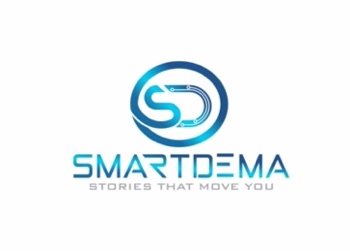 ANNEX 1Internal Report Form IdentificationFinancial statement: Expenditures incurred in the reporting period (that part should be reported from 01.09.2020 to 31.05.2021 about how much have you spent since the beginning of the Project)Agreed BUDGET means your project cost by categoriesMeans what you claim in this reportPlease attach the following:Staff Time Sheet Form for each member of staff involved to show total hours/days worked.Activities implementedPlease add extra tables for each IO and extra sheets if/when necessaryProject Management and ImplementationPlease provide an overall state of play of your project: what are the achievements of the project at this stage? Are the initial project activities and objectives being carried out and reached so far?Please describe further in details the project activities supported by the grant for Project Management and Implementation that have been carried out until now.How did the project partners contribute to the project so far? Has the distribution of tasks been adjusted since the application stage?If relevant, please describe any difficulties you have encountered in managing the implementation of the project and how you and your partners handle them.Follow upImpactWhat has been the project's impact so far on the participants, participating organizations, target groups and other relevant stakeholders?Dissemination  activities  implementedPlease attach documentation of each dissemination activity (presentation, poster, flyer, address of social media, agenda etc.)DeclarationI, the undersigned, hereby declare that the information contained in this Report is accurate and in accordance with the facts. In particular I certify that the Financial Statement properly reflects the transactions made for the project in accordance with the provisions of the Agreement Number “ 2020-1-TR01-KA203-092920” and its Annexes signed with the Turkish National Agency at full supporting documentation to justify the costs and revenues is available for checks and audit.Signed in: Project contact person	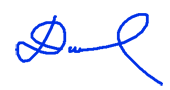 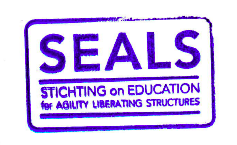 ProjectSMART Tourism Destination increasing citizen’s sentiment of sharing local tourism related values through gamification using emerging mobile Apps and SMALL Data analysis. 2020-1-TR01-KA203-092920Partner institutionStichting for Education on Agility Liberating StructuresContact personDaniel WeissReporting period01/09/2020-31.05.2021(all figures in EURO)*Agreed budget*Realized**Project management and implementation costsProject management and implementation costs6000 €2000 €Intellectual OutputsStaff costs26.510 €9640 €Transnational project meetingsTravel and subsistence costs3820 €0 €Multiplier Events0 €0 €Learning/Teaching Activity1.610 €0 €totalTotal Costs37.940 €11640 €Intellectual Output Number: IO1Intellectual Output Number: IO1Start date: 01.09.2020End date: 30.09.2021Description of specific tasks undertakenWorking on the design of the GEO DEMA APP. Planning every step carefully throughbilateral meetings with the partners.Defining the user journey on the mobile. Working on the App features. What the App willdo? How users will be able to use it? For what purposes.Doing research on how to mapping citizens and visitors’ emotions in terms of smart cityconcept.Working on preparing the user needs analysis survey.Working on the survey questions with the partners, getting their opinions, feedback andimprove it according to partners’ recommendations.Description of specific outcomes producedDesigningtheApp features.First Prototype of the GEO DEMA APP.User needs analysis survey to understand the user interface experience and user graphic designProducing the multilingual language interface.Producing authomatic stories translation to English.Evaluation of outcomesThe partners started to design the GEO-DEMA App features and user interfaceexperience. The elements of the innovation are:-It is a new App designed and coded by the project partners.- It is the interface tool for the gamification experience on the territory that enables toretrieve the citizen stories and generates insights on the stories by the visitors.-It is where the repository DATA is generated for the cities' analysis and virtualDestination Management.The App has a progressive web format version enabling computer Access.Thetransferability impact is high because the App can be downloaded from the Apple storeand Google play for free.A second transferability relies on almost any educational content that can be used with theApp giving this the possibility to impact in the educational community with new trainingmodels.In order to design the user friendly App features, a survey has been designed and we havestarted to collect data from users.Description and justification of any changes to or variations from the original work planSince the project result was announced in October, time schedule changed a bit. Howeverthere hasn’t been serious delays. We have managed to achieve the results planned in the application form so far.All important deleiverables are in place.Impact of the change on the project and the work plann/aYES they have been achieved.n/aYes partners run in a cooperative work through different ZOOM meetings and Agendas. The distribution tasks remain the same. All partners workign on the App testing and features design.n/aA new list of potential stakeholder in the tourism sector at multilevel including tour operators, academics, tour-guides and hotels willing to test the App.Start date: 01/09/2020End date: 21/03/2021Brief description of dissemination activityDate(s) (dd/mm/yy)PlaceTargeted audiences/ target numbers